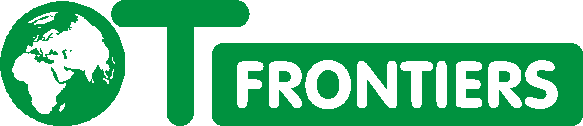 Membership ApplicationThank you for your interest in OT Frontiers.If you would like to become a member please fill in at least section one of the form below. There is no membership fee at present.  Access to our membership list is restricted and password protected.  We do not share individuals’ details with other members without their permission and we do not share members’ details with third parties.   We use the membership list to circulate information we feel might be of interest, such as opportunities for volunteering and details of our meetings and to help us plan activities such as meetings and study days.  Most information we have which we feel to be of general interest we also post on our website.  While we only require the information from section one for membership the additional information in section two can be helpful.  For example, an individual who is thinking of working overseas can be put in touch with someone who has experience from that particular country, or someone with specialist clinical knowledge can be linked to support an OT overseas who has limited knowledge of that specialty.  For these reasons the form asks for a little more information about you and whether you would be willing for OT Frontiers to share your email address with other members.  We may occasionally circulate surveys asking for members’ experiences or opinions relating to occupational therapy practice in low or middle-income countries.  The information from surveys helps OT Frontiers develop our services.  If we send surveys we will explain how the information will be used.  Please send your completed form to enquiries@otfrontiers.com  You can ask us to take your name off the list at any time by writing to the membership secretary at enquiries@otfrontiers.com  and you can re-join at any time by sending a fresh application form.We look forward to hearing from you.OT Frontiers is a network of UK based OTs who have an interest in practice in low and middle income countries.  Information we exchange between ourselves and with others is offered in a spirit of mutual sharing; it should not be considered as advice.  OT Frontiers does not necessarily endorse any organisation we mention.  Please make your own enquiries regarding the legitimacy and safety of any organisation you plan to engage with.  OT Frontiers strongly advises individuals to follow the travel advice of the British Foreign and Commonwealth Office, and recognise that their advice about any destination can change at short notice. Organisations in other countries do not always have advanced understanding of the implications of security situations for foreign visitors; it is the responsibility of the prospective visitor to make their own judgment. _____________________SECTION 1                             PERSONAL DATASECTION 1                             PERSONAL DATASECTION 1                             PERSONAL DATABy completing section one you are asking to become a member of OT Frontiers and agreeing to uphold our mission and values.  You are also consenting to have your name and email address on our membership list, which will be used in accordance with the notes above.  Please answer ALL the questions in section one.By completing section one you are asking to become a member of OT Frontiers and agreeing to uphold our mission and values.  You are also consenting to have your name and email address on our membership list, which will be used in accordance with the notes above.  Please answer ALL the questions in section one.By completing section one you are asking to become a member of OT Frontiers and agreeing to uphold our mission and values.  You are also consenting to have your name and email address on our membership list, which will be used in accordance with the notes above.  Please answer ALL the questions in section one.First Name(s)SurnameEmail addressAre you an OT, an OT student or interested for another reason, e.g. family of a member, a speech and language therapist..?If you live in the UK which county are you in?What is your nearest large town?If you do not live in the UK what is your country of residence?(a)(b)(c)(a)(b)(c)DateSECTION 2                           OPTIONAL QUESTIONSSECTION 2                           OPTIONAL QUESTIONSSECTION 2                           OPTIONAL QUESTIONSBy completing section two you are consenting for OT Frontiers to use the information you give in accordance with the notes above. By completing section two you are consenting for OT Frontiers to use the information you give in accordance with the notes above. By completing section two you are consenting for OT Frontiers to use the information you give in accordance with the notes above. Section 2a.  KNOWLEDGE & EXPERIENCESection 2a.  KNOWLEDGE & EXPERIENCESection 2a.  KNOWLEDGE & EXPERIENCEAre there areas of professional knowledge, e.g. paediatrics, mental health, you feel willing and able to help others with?  (Please indicate your length of experience in each field.)Are there research interests you would like to share with OT Frontiers?Do you have academic or technical knowledge e.g. public health or management, you feel you could contribute?  If so, please could you specify.Do you have experience from low or middle income countries?  If so, please indicate which ones and how long you were there.Section 2b.  SHARING YOUR EMAIL ADDRESSSection 2b.  SHARING YOUR EMAIL ADDRESSSection 2b.  SHARING YOUR EMAIL ADDRESSWe ask about sharing email addresses because it can be helpful for people to be introduced to each other as described in the notes above.  We do not share individuals’ details with other members without this permission and we do not share members’ details with third parties.   We ask about sharing email addresses because it can be helpful for people to be introduced to each other as described in the notes above.  We do not share individuals’ details with other members without this permission and we do not share members’ details with third parties.   We ask about sharing email addresses because it can be helpful for people to be introduced to each other as described in the notes above.  We do not share individuals’ details with other members without this permission and we do not share members’ details with third parties.   Are you willing for us to share your email address with others within OT Frontiers? Are you willing for us to share your email address with others within OT Frontiers? Yes □         No   □THANK YOUTHANK YOUTHANK YOU